ҠАРАР                                                 		                         ПОСТАНОВЛЕНИЕ24 сентябрь 2018 й.                     	             № 35                     24 сентября 2018 г.О проведении Дня Республики в сельском поселении Писаревский  сельсовет муниципальном районе Шаранский район Республики Башкортостан Во исполнение Указа Главы Республики Башкортостан от 14 сентября 2018 года №УГ-167 «О подготовке и проведении Дня Республики  и постановления главы администрации муниципального района Шаранский район Республики БашкортостанПОСТАНОВЛЯЮ:1. Организовать в сельском поселении праздничное оформление учреждений, улиц, зданий с использованием государственной символики Российской Федерации, Республики Башкортостан.2. Провести в октябре 2018 года торжественное мероприятие, посвящённое Дню Республики Башкортостан, с участием депутатов районного совета и сельского поселения, руководителей организаций, представителей трудовых коллективов и общественных объединений.3.  Организовать проведение культурно-массовых и спортивных мероприятий, посвящённых Дню Республики.  4. Контроль за исполнением Постановления оставляю за собой.Глава сельского поселения 					Р.М. Салимов		Башкортостан  РеспубликаһыШаран  районы  муниципальрайоныны  Писарево  ауылбиләмәһе  ХакимитеБашлыгы       452644,Писарево ауылы, Мэктэп урамы, 11 йорт      тел.(34769) 2-34-16  email: pisarsss@yandex.ru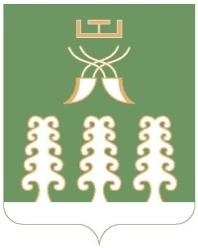 Республика БашкортостанАдминистрация  сельского поселенияПисаревский сельсоветмуниципального  районаШаранский район             452644  д. Писарево, ул. Школьная, 11тел. (34769)  2-34-16 email: pisarsss@yandex.ru